Video No. P1401Video Music : Same As or If any choice please send me Youtub Link by mail and Mention in form also.Link : 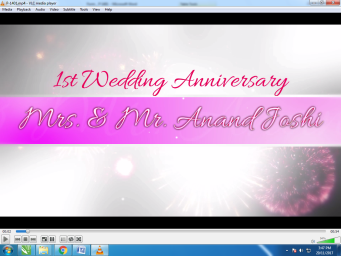 Slide No. 1 (Year of Anniversary & Name)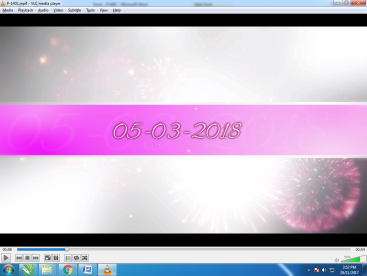 Slide No. 2 (Date) 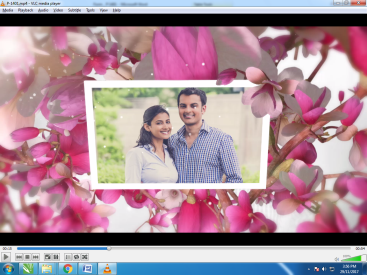 Slide No. 3 (Couple Photograph) (High Resolution : Minimum 800 x 800 pixel)Please rename your photograph with the name of Slide 3Send your photograph by E-mail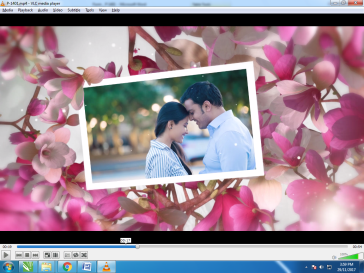 Slide No. 4 (Couple Photograph) (High Resolution : Minimum 800 x 800 pixel)Please rename your photograph with the name of Slide 4Send your photograph by E-mail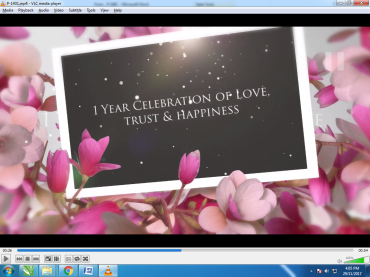 Slide No. 5  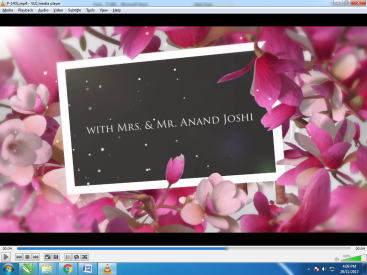 Slide No. 6 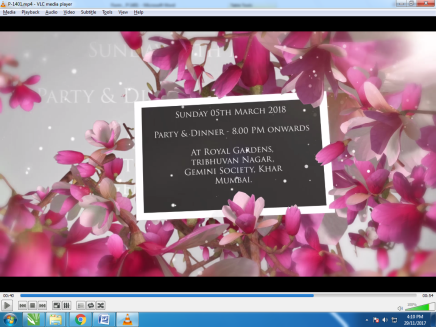 Slide No. 7 (Function Detail) Date :Time :Venue : 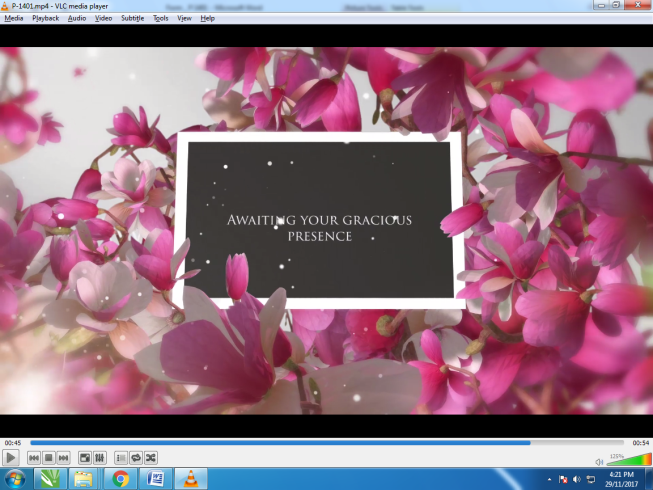 Slide No. 8 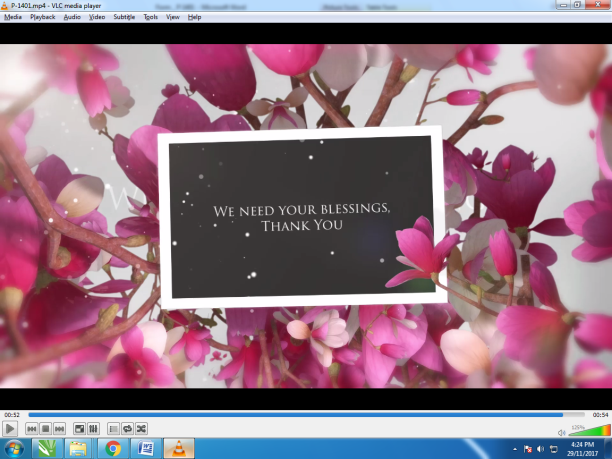 Slide No. 9https://www.youtube.com/watch?v=nIhijSP3MBc